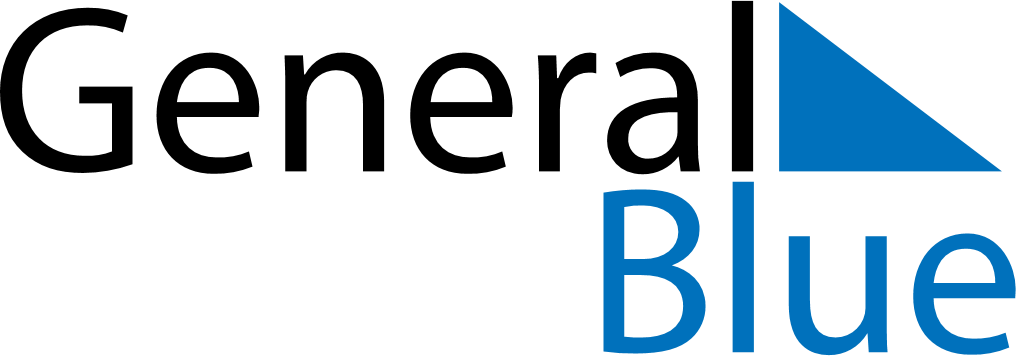 June 2029June 2029June 2029ChileChileSundayMondayTuesdayWednesdayThursdayFridaySaturday1234567891011121314151617181920212223Indigenous People’s Day24252627282930